.Count in: After 4 counts ‘Baby, baby, baby, GO!’CROSS SIDE BEHIND & CROSS, HIP GRIND, TOUCH HEEL, ¼ TURN ½ TURN SPIRALL SHUFFLE, ½ TURN R BACK SHUFFLE, ¼ TURN SIDE, CROSS ROCK SIDE ROCK CROSS ROCKBACK DRAG, BEHIND SIDE CROSS, ROCK RECOVER, HINGE ½ TURN HINGE ½ TURNR SAILOR STEP, L SAILOR STEP, WALK ¾ TURN LKICK & HEEL & FLICK & HOOK & KICK & HITCH & STEP ¾ TURN‘YOU’ POINT HOLD, ‘ME’ POINT HOLD, STEP ¼ TURN, STEP ¼ TURN*******TAG: OUT OUT, HEEL BOUNCES x3THE TAG HAPPENS:End of Wall 1After 32 counts of Wall 3End of Wall 4After 32 counts of Wall 6RESTART THE DANCE AFTER EACH TAGREPEAT SECTIONSAt the end of wall 7, do the last 8 counts of the dance TWICE MORE (you and me section)FULL SEQUENCE: (Clock direction is where the wall STARTS)(Sequence makes it a 4 wall dance)Wall 1 - Full dance (12 o clock)Tag (6 o clock)Wall 2 - Full dance (6 o clock)Wall 3 - Dance up to count 32 (12 o clock)Tag and Restart (9 o clock)Wall 4 - Full dance (9 o clock)Tag - This one is easy to miss! Listen out for the electric guitar as a clue (3 o clock)Wall 5 - Full dance (3 o clock)Wall 6 - Dance up to count 32 (9 o clock)Tag and Restart (6 o clock)Wall 7 - Full dance (6 o clock)Add two more repeats of the last 8 counts of the dance (‘you and me’ section)Wall 8 - Full dance (12 o clock)Wall 9 - Full dance (6 o clock)Wall 10 - Dance up to count 24 (hinge turns), then add another ½ hinge turn R stepping straight into the last 8 counts of the dance (‘you and me’ section)Make ½ turn L stepping R to R side for big finish on count 1! End facing 12 o clockGOOD LUCK!!!!!Contact: debmcwotzit@gmail.com, dansenbijria@gmail.com, jose_nl@hotmail.comChicago Bonfire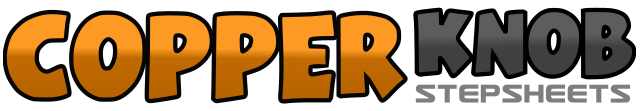 .......Count:40Wall:2Level:High Intermediate.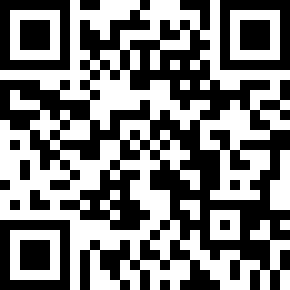 Choreographer:Debbie McLaughlin (UK), José Miguel Belloque Vane (NL) & Ria Vos (NL) - October 2014Debbie McLaughlin (UK), José Miguel Belloque Vane (NL) & Ria Vos (NL) - October 2014Debbie McLaughlin (UK), José Miguel Belloque Vane (NL) & Ria Vos (NL) - October 2014Debbie McLaughlin (UK), José Miguel Belloque Vane (NL) & Ria Vos (NL) - October 2014Debbie McLaughlin (UK), José Miguel Belloque Vane (NL) & Ria Vos (NL) - October 2014.Music:Gasoline and Matches - LeAnn Rimes, Rob Thomas & Jeff Beck : (iTunes)Gasoline and Matches - LeAnn Rimes, Rob Thomas & Jeff Beck : (iTunes)Gasoline and Matches - LeAnn Rimes, Rob Thomas & Jeff Beck : (iTunes)Gasoline and Matches - LeAnn Rimes, Rob Thomas & Jeff Beck : (iTunes)Gasoline and Matches - LeAnn Rimes, Rob Thomas & Jeff Beck : (iTunes)........1 2Cross R over L, Step L to L side3&4Cross R behind L, Step L to L side, Cross R over L5 6Step L to L side grinding hip to L, Push L hip to L side and touch R heel to R diagonal7 8Make ¼ turn L stepping R back, Make ½ spiral turn over L shoulder hooking L across R - weight stays on R (3 o clock)1&2&Step L forward, Step R beside L, Step L forward, Make ½ turn L slightly hitching R (9 o clock)3&4Step back on R, Step L beside R, Step back on R5 6&Make ¼ turn L stepping L to L side, Cross rock R over L, Recover weight back onto L (6 o clock)7&8&Rock R out to R side, Recover weight onto L, Cross rock R over L, Recover weight back onto L1 2Take big step back with R to R diagonal, Drag L towards R3&4Cross L behind R, Step R to R Side, Cross L over R5 6Rock R out to R side, Recover weight onto L7 8Make ½ turn R stepping R to R side, Make ½ turn R stepping L to L side (6 o clock)1&2Cross R behind L, Step L to L side, Step R to R side3&4Cross L behind R, Step R to R side, Step L to L side5678Cross R over L and walk around R, L, R, L to make a ¾ turn over L shoulder (9 o clock)1&2&Kick R foot forward, Step R back, Touch L heel forward, Step L forward3&4&Bend R leg across back of L leg and slap R heel with L hand, Step R back, Hook L leg across front of R leg and slap L heel with R hand, Step L forward5&6&Kick R forward, Step R beside L, Hitch L knee up and slap with R hand, Step L beside R7 8Step R forward, Pivot ¾ turn L taking weight onto L (12 o clock)1 2Step R out to R side pushing R hip out & point both hands forward (arms straight) ‘You’, Hold count 23 4Transfer weight to L and push L hip out and bring arms in pointing thumbs to chest ‘Me’, Hold count 45 6Step R forward, Pivot ¼ turn L taking weight onto L, and making lasso signal with R arm (9 o clock)7 8Step R forward, Pivot ¼ turn L taking weight onto L, and making lasso signal with R arm (6 o clock)& 1Step R to R side, Step L to L side2 3 4Bounce both heels 3 times (end with weight on L)